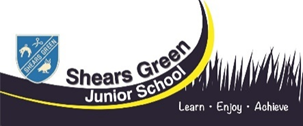 How we teach Geography at Shears Green Junior SchoolWhat should a Gepgraphy session look like?60 minute session, once a week every other term.Planning should be flexible to allow for adaptations; however, it should have a clear structure.Initial lessons for each new topic should begin with an assessment of what the children already know.  This will provide a re-cap of previous learning and vocabulary.The final session will consist of a whole class re-cap of the key.  Please remember a session should be:Task clearly explained.Interactive and engaging.Challenging but achievable.